Зонирование. Центр «Точка роста»На базе МОУ Ананьинская ОШ ЯМР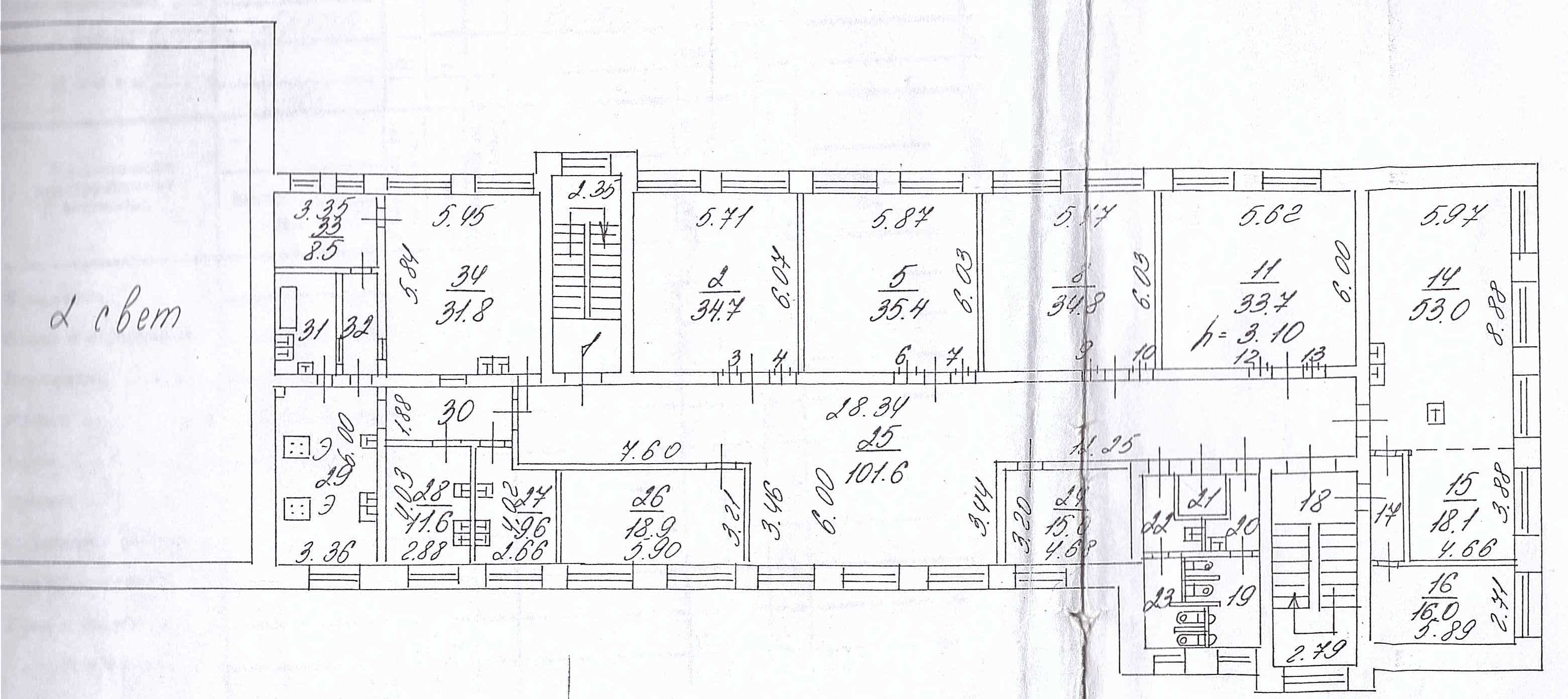 Лаборатория естественно научной направленности, включая лаборантскую 18,1 м2Лаборатория технологической направленности 33,7 м2